I am a very positive and motivated individual; I am willing to work with commitment in the best interests of the organization which I serve.Personal Details:Date of Birth			:	4th January 1983Nationality			:	Egyptian Religion				:	IslamMarital Status			:	SingleLanguages			:	Arabic/ little EnglishVisa status 			: 	Visit VisaObjective:Seeking a challenging position where I can enhance my strengths and develop my skills. Work Experience:Garments Industry – Port Said, EgyptMarch 2012 – October 2015 	    Supervisor:Basic Duties:Supervising the factory’s labors; Submitting the daily report to the head of the Production Department; Taking care of the daily labors issues.Ali Resort – UAESeptember 2010 – December 2011 	    Data Entry:Basic Duties:Entering the required data to the CID system; Providing data reports to the management in daily bases; Providing CID reports in a daily bases.STESA- Saudi Technical Engineering Systems Associated, KSAJanuary 2009 – August 2010	    Workshops Technician in the Sites:Basic Duties:Installing Fiber-optic PDH / SDH / DWDM transmission systems.Installing Wireless transmission systems, short-wave.Installing Multiple communication systems.Installing Data communications network.Installing Systems carry power lines.General Trading –EgyptSeptember 2003 – November 2008	    Sales Man:Basic Duties:Preparing the goods for the sale; Helping the customers to choose their needs; Dealing with the suppliers; Preparing a daily report to the store manager.First Name of Application CV No: 1656684Whatsapp Mobile: +971504753686 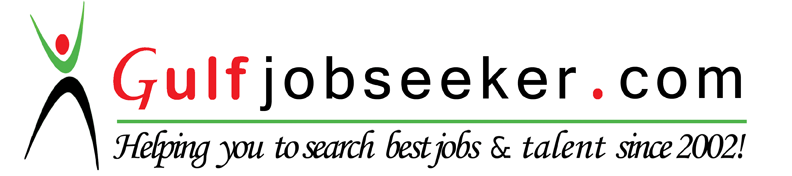 